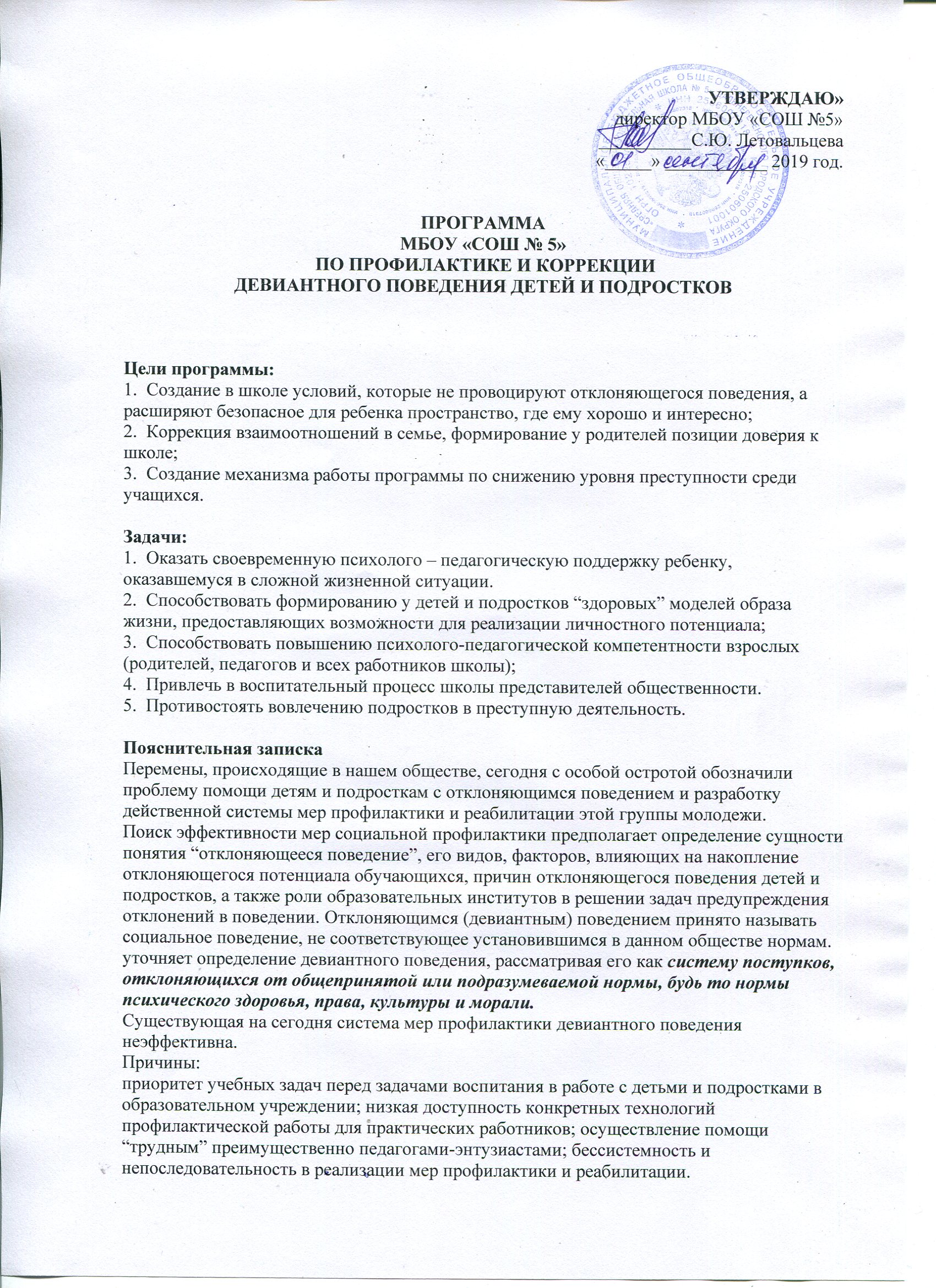 Для того чтобы меры профилактики были более эффективными, необходимо создание следующих условий:выявление адекватности применяемых мер профилактики на основе данных социально-педагогического мониторинга; научно-методическое оснащение процесса взаимодействия школы, семьи и других социальных институтов по организации работы с детьми с отклоняющимся поведением. Девиантное поведение подразделяется на две категории:1.  Поведение, отклоняющееся от норм психологического здоровья, подразумевающее наличие явной или скрытой психопатологии (патологическое).2.  Антисоциальное поведение, нарушающее какие-то социальные, культурные и особенно правовые нормы.Отклонения в поведении детей и подростков могут быть обусловлены следующими причинами:социально-педагогической запущенностью, когда дети или подростки ведут себя неправильно в силу своей невоспитанности, сложившихся негативных стереотипов поведения, отсутствия у них необходимых позитивных знаний, умений и навыков; глубоким психологическим дискомфортом, вызванным неблагополучием семейных отношений, отрицательным психологическим микроклиматом в семье, систематическими учебными неуспехами, не сложившимися взаимоотношениями со сверстниками в коллективе класса, неправильным (несправедливым, грубым) отношением к нему со стороны родителей, учителей, одноклассников; отклонениями в состоянии психологического и физического здоровья и развития, возрастными кризисами, акцентуациями характера и другими причинами физиологического и психоневрологического свойства; отсутствием условий для самовыражения, незанятостью полезными видами деятельности, отсутствием позитивных и значимых социальных и личностных жизненных целей и планов; безнадзорностью, отрицательным влиянием окружающей среды и развивающейся на этой основе социально-психологической дезадаптацией, смешением социальных и личностных ценностей с позитивных на негативные. Служба сопровождения учащихся в системе профилактики девиантного (отклоняющегося) поведенияВажнейшим положением современной концепции построения системы индивидуального сопровождения выступает принцип опоры на внутренний потенциал развития субъекта, на его право самостоятельно совершать выбор и нести за него ответственность. На нем основывается алгоритм деятельности по индивидуальному сопровождению развития ребенка с целью профилактики девиантного поведения. 
Первым этапом деятельности по сопровождению развития ребенка является сбор необходимой информации о нем.
Это первичная диагностика соматического, психического, социального здоровья ребенка. При этом используется широкий спектр различных методов: тестирование, анкетирование родителей и педагогов, наблюдение, беседа и т. д. 
Второй этап - анализ полученной информации. 
На основе анализа определяется, сколько детей нуждаются в неотложной помощи, каким детям необходима психолого-педагогическая поддержка, кому необходима экстренная социальная помощь и т. д. 
Третий этап - совместная разработка плана решения проблемы: выработка рекомендаций для ребенка, педагога, родителей, специалистов; составление плана комплексной помощи для каждого проблемного учащегося. 
Четвертый этап - консультирование всех участников сопровождения о путях и способах решения проблем ребенка. 
Пятый этап - решение проблем, то есть выполнение рекомендаций каждым участником сопровождения. 
Шестой этап - анализ выполненных рекомендаций всеми участниками. Что удалось? Что не получилось? Почему?
Седьмой этап - отслеживание и дальнейший анализ результатов выполнения плана решения проблемы, развития ребенка. (Что мы делаем дальше?)Ключевым специалистом "в первом круге помощи" выступает классный руководитель (классный воспитатель), оказывающий ребенку педагогическую поддержку. Эффективность помощи на этом уровне возрастает, если к ней подключается педагог-психолог, курирующий конкретный класс или конкретного ребенка.На практике классный руководитель часто оказывается не подготовлен к решению задач первого этапа. В частности, он не всегда может сформулировать запрос к школьному психологу.Проблемы, не решенные в первом круге, становятся предметом заботы более специализированных структур: отдельных специалистов системы помощи и сопровождения, их объединений (службы, психолого-педагогические консилиумы и т. д.) в образовательном учреждении.Если те или иные проблемы не удается решить на уровне образовательного учреждения, то они становятся предметом деятельности иных специализированных центров и служб, чаще всего развивающихся как независимые образовательные учреждения. Таким образом, система комплексной помощи должна выстроиться во взаимодополняющую цепочку от педагогической поддержки к сопровождению, специализированной помощи.Главные педагогические задачи, которые должен выполнять каждый из указанных выше работников, следующие:
Для классного руководителя они заключаются в создании ученического коллектива и в ориентации педагогического коллектива на индивидуальный подход к учащимся.Дело социального педагога - защита прав учащихся, регулирование их отношений с семьями.Педагог-психолог должен помочь учащимся в формировании оптимистической самооценки, в понимании себя и своих проблем.
Задача заместителя директора - создание условий для вовлечения учащихся в занятия спортом, систему дополнительного образования, для организации полноценного досуга.Ниже представлен координационный план работы с детьми "группы риска", который включает следующие направления работы:Классный руководитель:1. Организационная работа:·  Составляет социально-педагогический паспорт класса.·  Составляет характеристики на детей "группы риска".·  Составляет социально-педагогическую характеристику класса в начале и в конце учебного года.·  Выявляет детей, находящихся в трудной жизненной ситуации.2.  Работа с родителями:·  Осуществляет связь с родителями.·  Посещает семьи детей "группы риска".·  Проводит консультации для родителей (совместно с социальным педагогом, психологом).·  Организует работу с родительским активом. ·  Участвует в работе малого педагогического совета (2-3 раза в месяц).3.  Работа с учащимися:·  Осуществляет контроль за посещаемостью занятий учащихся.·  Осуществляет контроль за текущей успеваемостью.·  Способствует вовлечению трудных подростков в кружки и секции.·  Проводит профилактические беседы с детьми "группы риска".·  Занимается трудоустройством учащихся.Социальный педагог:1. Организационная работа:·  Проводит анкетирование учащихся.·  Организует встречи с родителями.·  Участвует в формировании классов.·  Участвует  в  подборе  классного  руководителя  (совместно  с  администрацией школы).·  Составляет картотеки и сводные таблицы на трудных учащихся.2. Работа с педагогическим коллективом:·  Доводит до сведения учителей результаты тестирования.·  Проводит консультации для учителей-предметников.·  Разрабатывает рекомендации по работе с детьми "группы риска" и доводит их до сведения педагогов.·  Выступает с сообщениями на педагогических советах и совещаниях.·  Помогает  классным  руководителям  в  выборе  тематики  для  классных часов.·  Участвует в сохранении контингента и предупреждении “отсева” учащихся.·  Проводит  деловые  игры  для  отработки  навыков  и  умений  педагогов по работе с детьми "группы риска".3. Работа с родителями:·  Посещает семьи детей "группы риска" (совместно с классным руководителем) с последующим  составлением акта посещения учащегося на  дому.·  Приглашает детей "группы риска" и их родителей на малые педсоветы.·  Проводит консультации для родителей.·  Готовит сообщения на родительских собраниях.·  Организует работу с родительским активом.·  Участвует в работе малого педагогического совета (2-3 раза в месяц).4. Работа с учащимися:·  Посещает уроки с целью наблюдения за учащимися.·  Курирует успеваемость детей "группы риска" совместно с заместителем директора по учебно-воспитательной работе.·  Проводит профилактические беседы с детьми "группы риска".·  Направляет  детей  "группы  риска"  (при  необходимости)  на  консультацию  к психологу.·  Занимается трудоустройством учащихся.·  Занимается трудоустройством учащихся.Психолог:·  Проводит диагностику.·  Проводит консультации для детей и их родителей.·  Помогает в выборе дальнейшего образовательного маршрута.·  Дает  рекомендации  на  районную  медико-психолого-педагогическую комиссию (РМППК).Заместитель директора по воспитательной работе:·  Организует досуг и кружковую деятельность учащихся.·  Организует летние спортивные лагеря.·  Осуществляет связь с социальными приютами, общественными фондами.Малый педагогический совет:·  Приглашает для беседы родителей.·  Разбирает конфликтные ситуации детей "группы риска".·  Предлагает  учащимся  и  их  родителям  формы  дальнейшего  обучения ребенка.·  Выходит  (в  случае  необходимости)  с  административным  письмом  в ОППН.·  Направляет документацию в КДН, другие образовательные учреждения (спец. школы).·  Осуществляет  систему  контроля  за  обучением  учащихся  в  школе (классный руководитель, социальный педагог)·  Оформляет документы (при необходимости) в Детский дом, социальные приюты. 1.Организационная работа2.Правовая учеба педагогов, родителей и учащихся3.  Социальная защита4.Внутришкольный контроль№МероприятияСрокиОтветственный1.Административное совещание по вопросам организации работы в области охраны прав детства на предстоящий учебный год. Распределение функциональных обязанностей.сентябрьДиректор2.Инструктивная беседа с общественным инспектором по охране прав детства, ответственных за организацию льготного питания.сентябрьДиректор3.Инструктивное совещание с классными руководителями «Планирование воспитательной работы на предстоящий учебный год в соответствии с основными задачами школы».до 15 сентябряЗам. директора по ВР, соц. педагог.4.Уточнение социального паспорта школыдо 15 сентябряСоциальный педагог5.Организация работы инспектора по ОПД:- уточнение списка детей-сирот и оставшихся без попечения родителей; оформление опеки в необходимых случаях; оформление документации по охране прав детей; составление отчетности;- организация посещения опекаемых детей, детей-сирот на дому классными руководителями, инспектором ОПД, зам. директора по ВР, составление актов; выявление потребностей опекаемых и опекунов;- обеспечение гарантий прав детей, оставшихся без попечения родителей на закрепленном за ними жилье, имущества и денежные средства;- возбуждение процедуры лишения опекунских прав в отношении опекунов, не исполняющих должным образом своих обязанностей.до 15 сентября,В течение годаСоциальный педагог, инспектор ОПД6.Организация работы координационной комиссии, формирование состава, издание приказа.сентябрьЗам. директора по ВР, директор7.Проведение заседаний координационной комиссииежемесячноЗам. директора по ВР8.Проведение месячников профилактики детской безнадзорности и педагогической запущенностиДва раза в годЗам. директора по ВР9Организация работы по постановке на учет в комиссии по делам несовершеннолетних учащихся с социальными отклонениями в поведении и снятию с учета детей с социальной нормойВ течении годаЗам. директора по ВР10Возбуждение процедур лишения родительских прав или отобрание ребенка в случаях систематического невыполнения родителями своих обязанностей.В течении годаЗам. директора по ВР, инспектор ОПД11Продолжение работы по изучению особенностей микрорайона, негативных проявлений и использование воспитательного потенциала:- выявление «зон риска» в селе;- принятие мер по устранению негативных проявлений в социуме;- взаимодействие с общественностью в вопросах профилактике;- использование возможностей других учреждений для решения задач по профилактике негативных проявлений в поведении школьников;- сотрудничество с правовыми структурами и наркологическими службами;- организация каникулярного отдыха и полноценного досуга детей, их временное трудоустройство;- продолжение работы по выявлению детей, оставшихся без попечения родителей и проживающих на микроучастке школыВ течение годаДиректор, заместители директора, инспектор ОПД, классные руководители12Реализация системы коррекционно-развивающей и реабилитационной работы с учащимисяВ течение годаЗам. директора по УВР, психолог, соц. педагог№МероприятияСрокиОтветственный1.Инструктивное совещание с классными руководителями по технологии выявления неблагополучных семей и ведению документацииСентябрь Социальный педагог2.Инструктивные совещания с классными руководителями по изучению нормативно-правовой документации в области охраны прав детства:- семейного кодекса РФ;- гражданского кодекса РФ;- закона РФ «Об образовании»;- закона РФ об основных гарантиях прав ребенка;- декларации прав ребенка;- федерального закона «Об основах системы профилактики безнадзорности и правонарушений несовершеннолетних»;- других законодательных актов;Локальных актов школы: устава, правил поведения для учащихся, правил постановки учащихся на школьный учет1 раз в четвертьДиректор, зам. директора по ВР3.Изучение отдельных аспектов нормативно-правовых актов в области охраны прав детства с учащимися 1-11 классов в рамках классных часов1 раз в месяцЗам. директора по ВР, классные руководители4.Изучение основных положений нормативно-правовых актов в области охраны прав детства с родителями в рамках педагогического всеобуча1 раз в четвертьЗам. директора по ВР классные руководители5.Проведение единых дней профилактики правонарушений. Беседа с работниками милиции, ПДН, психологами, наркологами, работниками суда и прокуратуры1 раз в четвертьЗам. директора по ВР6.Проведение индивидуальной профилактической работы с педагогически запущенными учащимися:- профилактика социальной и школьной дезадаптации;- содействие доступу детей к различным формам эффективной защиты детей, рассмотрение их жалоб и заявлений;- выявление лидеров положительной и отрицательной направленности;- изучение интересов и потребностей учащихсяВ течение годаЗам. директора по ВР7.Профилактика и коррекция негативной воспитательной среды в семьях, оказание помощи в преодолении негативных явлений. Распространение положительного опыта семейного воспитанияВ течение годаЗам. директора по ВР№МероприятияСрокиОтветственный1.Обеспечение льготных категорий детей учебниками в первоочередном порядкесентябрьСоциальный педагог, зав. библиотекой2.Организация льготного питания учащихся из социально незащищенных категорий семей:- назначение ответственных;- сбор документов, дающих право на льготы;- издание приказа об организации питания;- организация текущего контроля и отчетности;- решение индивидуальных вопросов организации льготного питания учащихся из малоимущих семей.сентябрьДиректор, Социальный педагог, классные руководители3.Оформление детей из социально незащищенных семей в группу продленного днядо 15 сентябряДиректор, инспектор ОПД, классные руководители4.Обеспечение социально незащищенных учащихся путевками в загородные лагеряИюнь-августЗам. директора по ВР, инспектор ОПД5.Вовлечение педагогически запущенных учащихся в кружки и спортивные секцииВ течение годаЗам. директора по ВР6.Продолжение совместной работы с центром профилактики в области охраны прав детства, работы с неблагополучными семьями и учащимися группы рискаВ течение годаЗам. директора по ВР7.Оказание социально-психологической помощи неблагополучным семьям, педагогически запущенным учащимся. Индивидуальные консультации.В течение годаЗам. директора по ВР, психолог, соц. педагог8.Консультации для родителей детей с низким уровнем подготовленности к школе или отклонениями в поведенииВ течение годаЗам. директора по УВР, психолог, соц. педагог9.Организация обучения учащихся с ослабленным здоровьем на домуВ течение годаЗам. директора по УВР10Организация летнего пришкольного лагеря. Кадровое и материальное обеспечение его деятельности.Июнь-июльДиректор, зам. директора по ВР, инспектор по ОПД, классные руководители11Организация летней трудовой практики учащихся. Формирование трудовых бригад. Индивидуальное трудоустройство старшеклассников. Трудоустройство социально незащищенных и учащихся группы риска.Июнь-августЗам. директора по ВР классные руководители, инспектор ОПД№МероприятияСрокиОтветственный1.Составление социальных паспортов классовДо 15 сентябряЗам. директора по ВР2.Проверка планов воспитательной работы с учащимися на новый учебный год по разделу «Охрана прав детства»До 15 сентябряЗам. директора по ВР3.Контроль за организацией учебно-воспитательного процесса:- в классах;- индивидуального обучения на домуСентябрь Зам. директора по УВР, директор.4.Контроль за организацией льготного питания учащихся.Сентябрь Социальный педагог5.Контроль за проведением месячника и рейда всеобуча.Сентябрь, октябрьЗам. директора по УВР, ВР6.Состояние коррекционно-развивающей работы на уроках.Октябрь, ноябрьДиректор, зам. директора по УВР7.Контроль за проведением месячника профилактики детской безнадзорностиОктябрь, ноябрьЗам. директора по ВР8.Система работы инспектора по охране прав детства с опекаемыми и опекунами. Отчеты опекунов.Декабрь, январьДиректор, зам. директора по ВР, соц. педагог9.Работа классных руководителей с учащимися группы риска:- ведение классных журналов;- ведение тетрадей индивидуальной работы;- наличие актов посещения семей.Декабрь, январьЗам. директора по ВР10Контроль за деятельностью классных руководителей 1-11 классов по профилактике правонарушенийФевральЗам. директора по ВР11Выполнение учащимися Закона РФ «Об образовании». Текущий контроль успеваемости и посещаемости уроков учащимися из неблагополучных семей и подростков с девиантным поведением.Январь, февральЗам. директора по ВР, УВР12Контроль за проведением месячника и рейда всеобучаФевраль, мартЗам. директора по УВР, ВР13Контроль за ходом подготовки к организации летнего труда и отдыха учащихсяАпрель, майЗам. директора по ВР14Контроль за подготовкой к открытию летнего пришкольного оздоровительного лагеряМайЗам. директора по ВР15Проведение рейда в неблагополучные семьиМай, июньЗам. директора по ВР, соц. педагог16Контроль за занятостью учащихся группы риска в летний периодИюнь-августЗам. директора по ВР, классные руководители